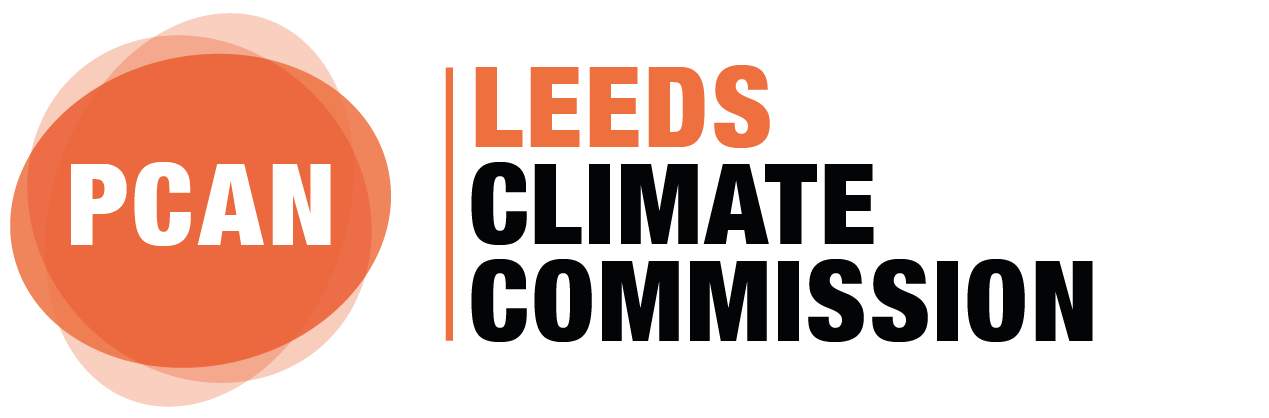 “Enabling climate action in a can-do city”STRATEGY GROUPThursday 14th January 2021 15:30 – 17:00Zoom meeting - https://us02web.zoom.us/j/89809517320?pwd=ZC9BUE5Tck5ReXJBYS9oVVgzMVlsZz09AGENDANo.TimeItem Lead115:30Welcome, introductions and apologiesAG215:35Matters arising not covered elsewhere on the agendaNotes of last meeting attached. There will be updates onFeedback from Carbon Roadmap Launch (7 Jan 2021)Leeds Low Carbon Investment ProspectusYorkshire & Humber Climate CommissionAGAG/SB/EE/PCTKAG315:45Leeds Climate Commission Annual Report 2020The attached Annual Report is presented for sign-off by the Strategy Group. The report will be appended to the Leeds City Council Executive Board report (10 Feb 2021)TK416:00Priorities of Leeds Climate CommissionThe Annual Report makes clear the challenge that remains, To address some of the barriers, the Commission will comprise 3 Panels (covering Housing, Transport & Finance and will seek to work with the Leeds Property Forum and Leeds Anchors Network) along with the Engagement & Communications group. The Commission also intends to commence work on Scope 3 (consumption) emissions which requires discussion.ALL516:40Restructure and MembershipThe completed CARA assessment provides the basis for restructuring the Leeds Climate Commission to allow it to focus on the priority areas identified during the assessment. The Terms of Reference have been refreshed and the proposed structure will be presented for discussionAG / TK / MD616:55Any Other BusinessDates & Venues for future meetings to be confirmedALL